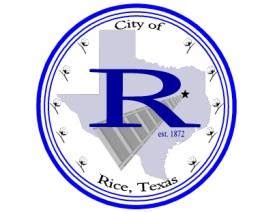 Parks and Recreation BoardRICE, TEXASRegular MeetingMonday, March 25, 2022, 6:00 PMRice City Hall305 N. Dallas StreetRice, TX 75155AgendaRoll Call	Pledge of Allegiance	Invocation	Public Forum	Agenda Items	Discuss and deliberate the Mike Dickens Park Walk-thru list of updates and 	repairs needed to be presented at City Council Meeting.	Approve Minutes from Regular meeting of 3/28/22		AdjournPosted 04/21/2022Sharon Watkins - Park and Recreation 